ΤΡΟΠΟΠΟΙΗΣΗ – ΑΝΑΘΕΩΡΗΣΗ ΣΧΕΔΙΟΥ ΧΩΡΙΚΗΣ ΚΑΙ ΟΙΚΙΣΤΙΚΗΣ ΟΡΓΑΝΩΣΗΣ ΑΝΟΙΚΤΗΣ ΠΟΛΗΣ (ΣΧΟΟΑΠ) ΔΗΜΟΥ ΑΓ. ΝΙΚΟΛΑΟΥΤροποποιήσεις του ΣΧΟΟΑΠ του τέως Δήμου Νεάπολης& τέως κοινότητας ΒραχασίουΠΑΡΑΡΤΗΜΑΤΑΑπόφαση του Τοπικού Συμβουλίου Βραχασίου με αρ. πρακτικού 5/10-6-2014 και αρ. απόφασης 12/10-6-2014.Άρδευση περιοχή; «Πύργος» Σισίου Βραχασίου από οργανωμένο Δημόσιο Δημοτικό δίκτυο. (Βεβαίωση από το «ΤΜΗΜΑ ΠΕΡΙΒΑΛΛΟΝΊΌΣ & ΥΔΡΟΟΙΚΟΝΟΜIΑΣ ΤΗΣ ΠΕΡΙΦΕΡΕΙAKΗΣ ΕΝΟΤΗΤΑΣ  ΛΑΣΙΘΙΟΥ».θεματικό πάρκο (παπαγάλοι και άλλα ζώα) Πατρίτσια Ντο Νασιμέντο Περέα στις Κουδουμαλιές περιοχής Κουρουνών εντός της περιοχής υποδοχής βιομηχανίας – βιοτεχνίας μέσης όχλησης νοτίως του οικισμού Κουρούνες. (τοπογραφικό).Εγγραφο του Δήμου Αγ. Νικολάου προς την ανάδοχο της μελέτης (αρ. πρωτ. Υ.Ε. 11-3-2016).Λιμνοδεξαμενή Φουρνής (τοπογραφικό διάγραμμα).ΠΑΡΑΡΤΗΜΑ 1. Απόφαση του Τοπικού Συμβουλίου Βραχασίου με αρ. πρακτικού 5/10-6-2014 και αρ. απόφασης 12/10-6-2014.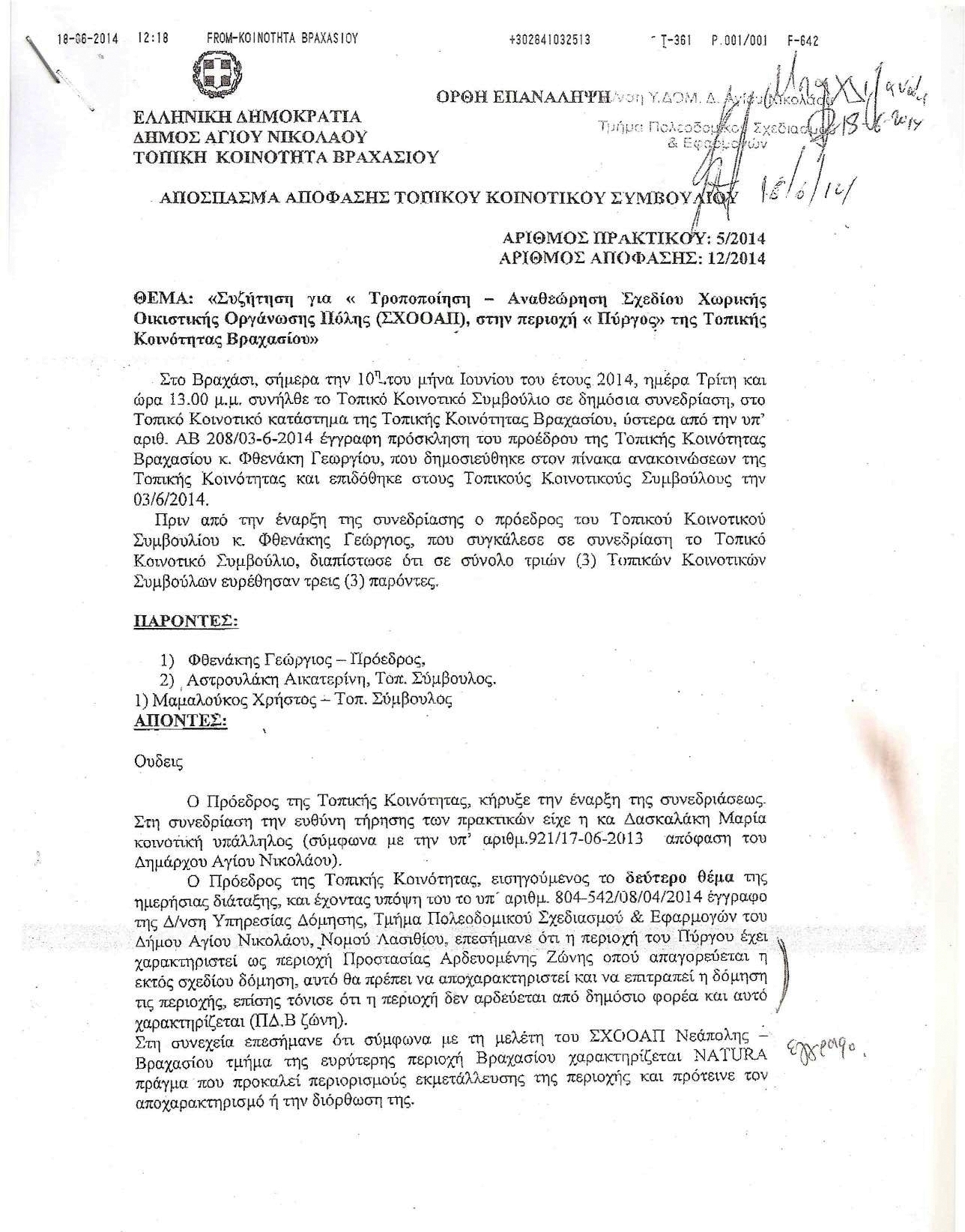 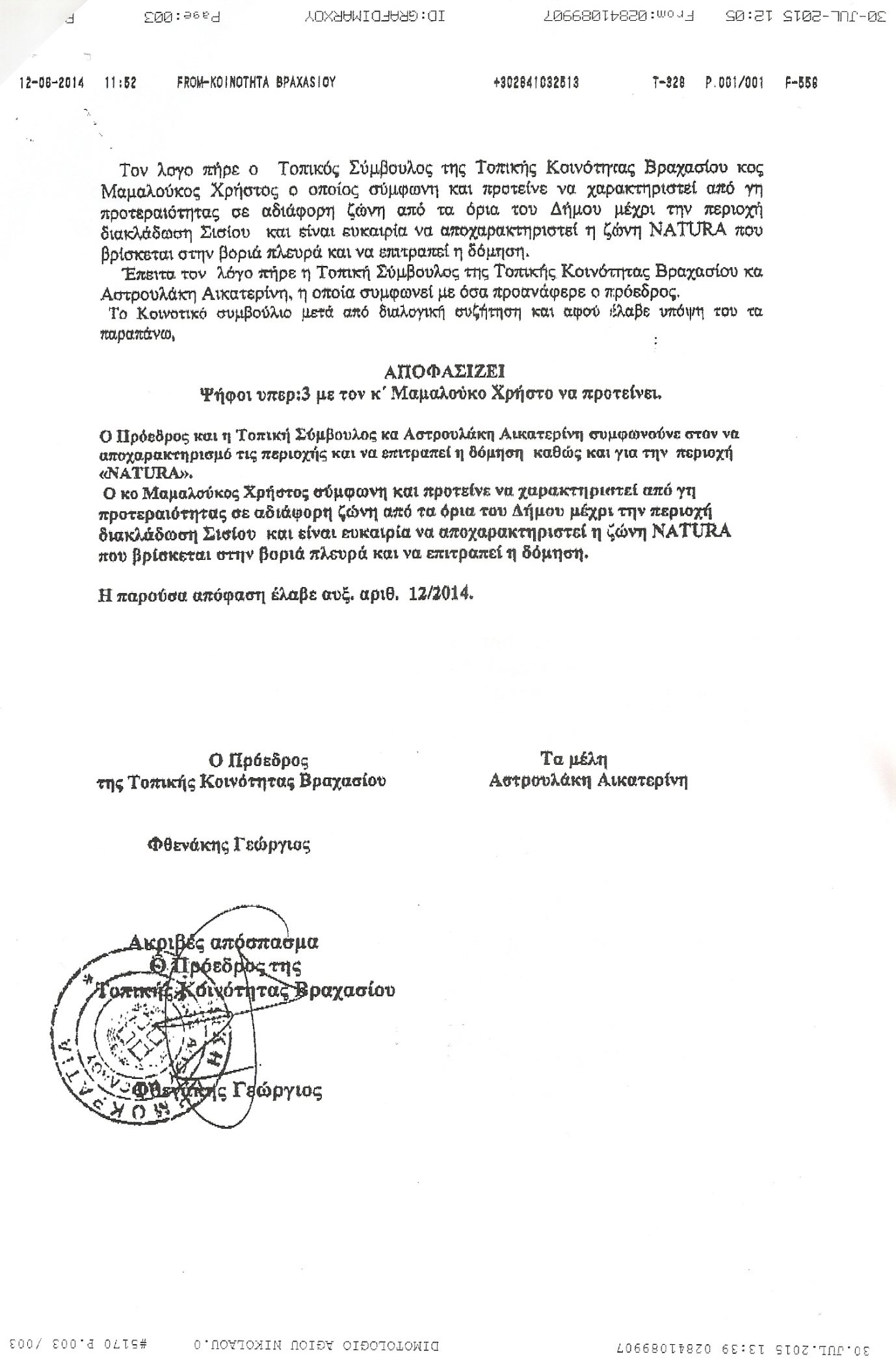 ΠΑΡΑΡΤΗΜΑ 2. Άρδευση περιοχή; «Πύργοξ» Σισίου Βραχασίου από οργανωμένο Δημόσιο Δημοτικό δίκτυο. (Βεβαίωση από το «ΤΜΗΜΑ ΠΕΡΙΒΑΛΛΟΝΊΌΣ & ΥΔΡΟΟΙΚΟΝΟΜIΑΣ ΤΗΣ ΠΕΡΙΦΕΡΕΙΙ)EIAKΗΣ ΕΝΟΊΗΤΑΣ  ΛΑΣΙΘΙΟΥ».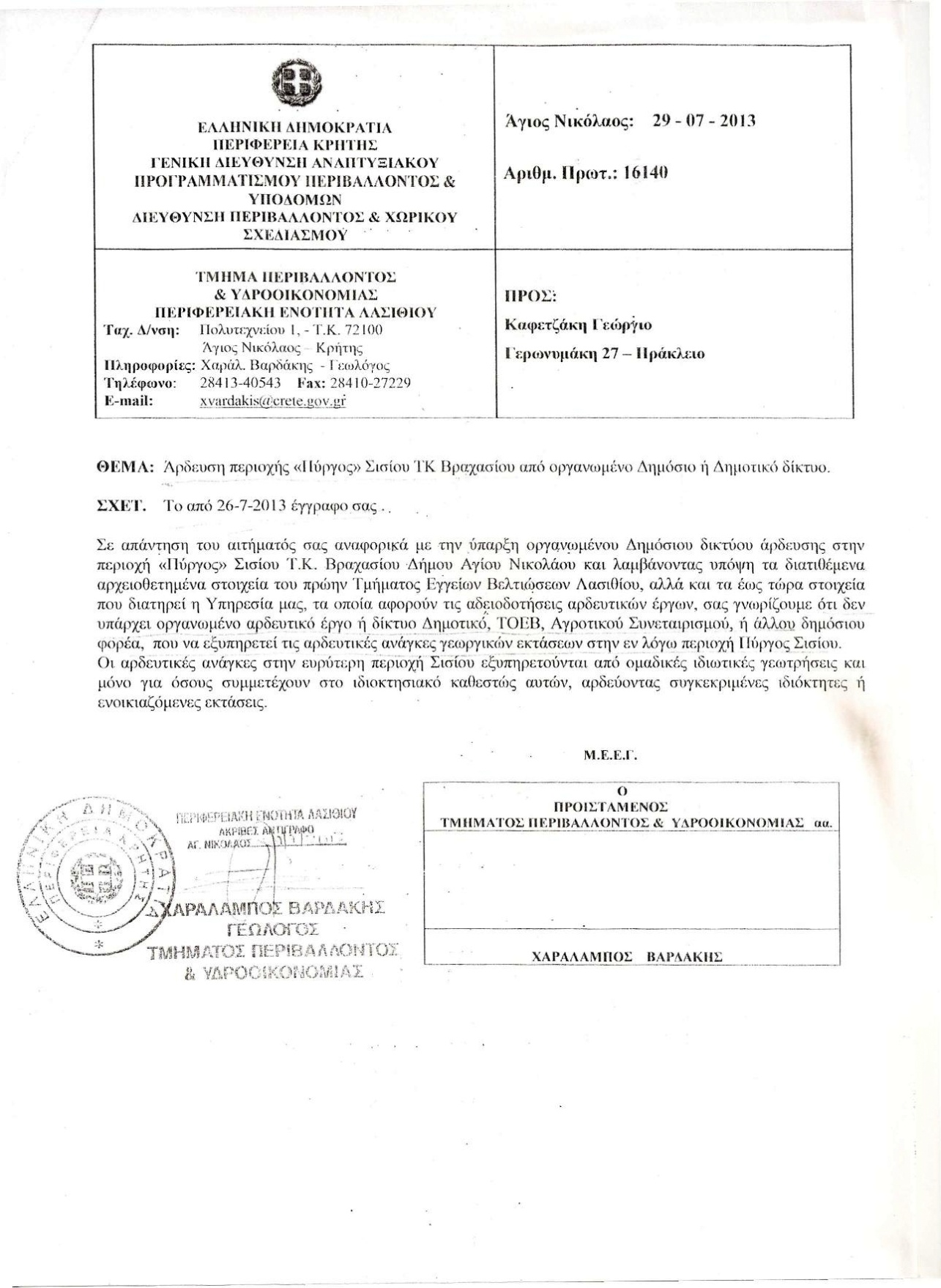 ΠΑΡΑΡΤΗΜΑ 3θεματικό πάρκο (παπαγάλοι και άλλα ζώα) Πατρίτσια Ντο Νασιμέντο Περέα στις Κουδουμαλιές περιοχής Κουρουνών εντός της περιοχής υποδοχής βιομηχανίας – βιοτεχνίας μέσης όχλησης νοτίως του οικισμού Κουρούνες. (τοπογραφικό)ΠΑΡΑΡΤΗΜΑ  4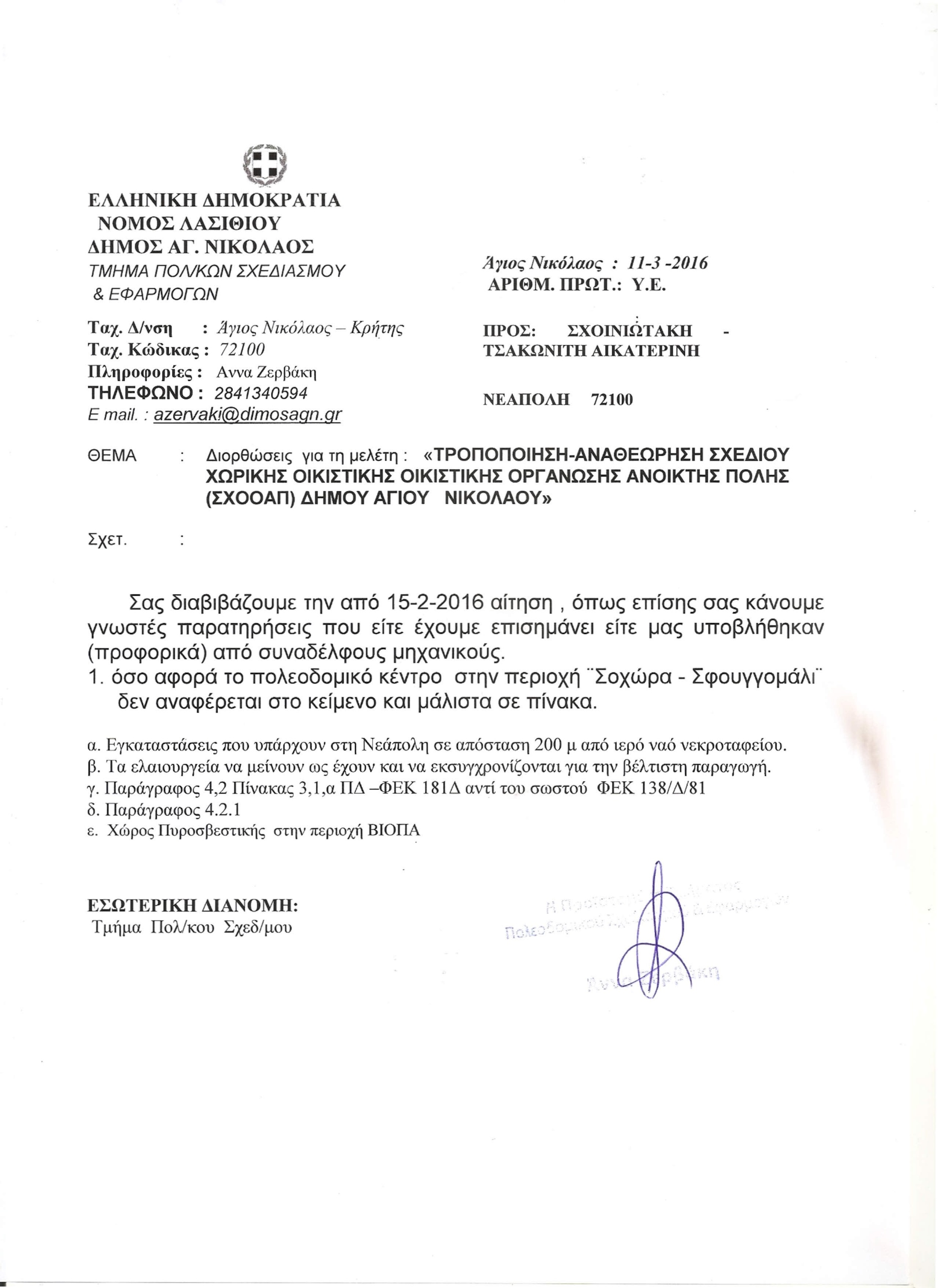 ΠΑΡΑΡΤΗΜΑ 5. Λιμνοδεξαμενή Φουρνής (τοπογραφικό διάγραμμα) - μελέτη από την ΔΕΗ (2010)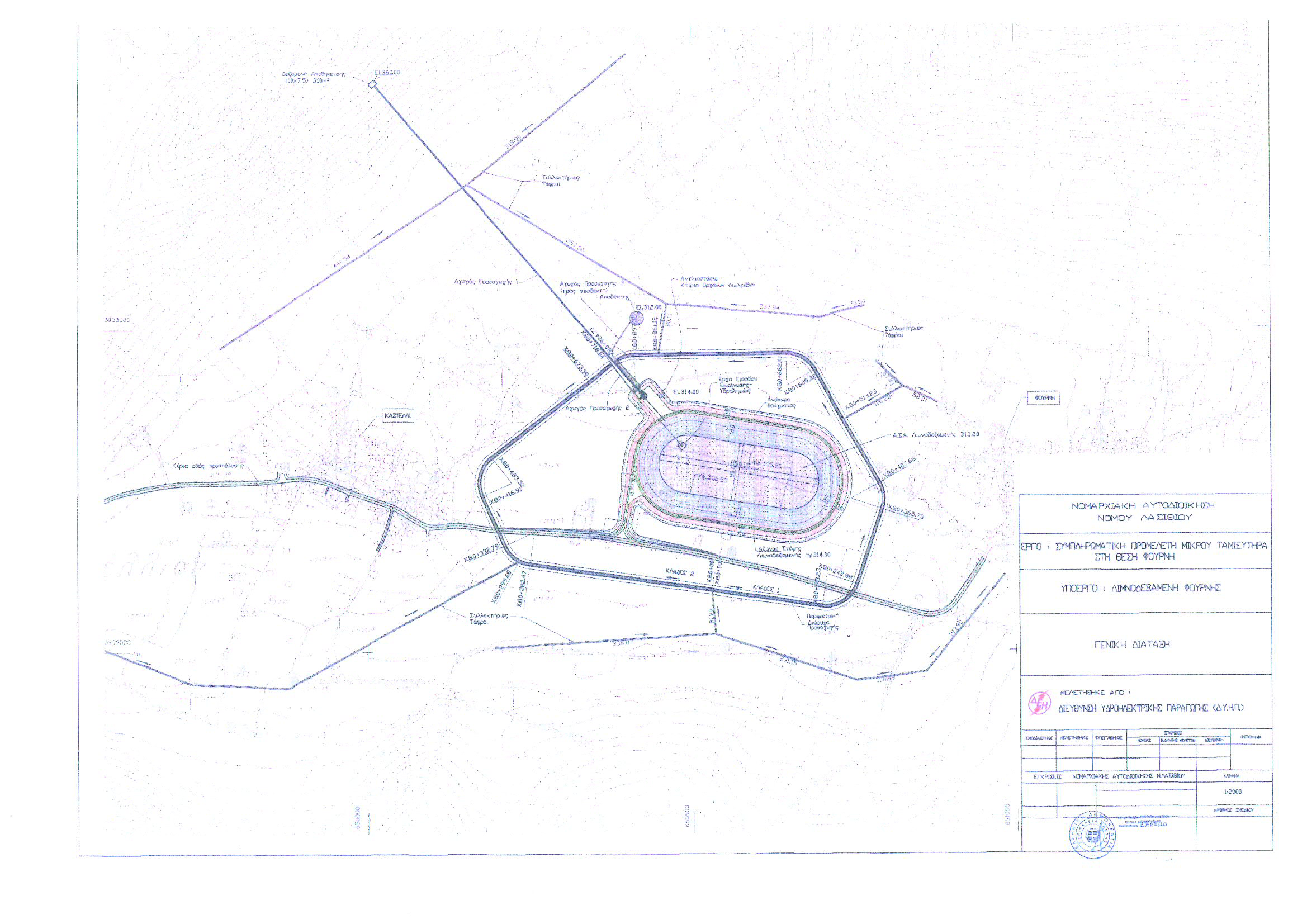 